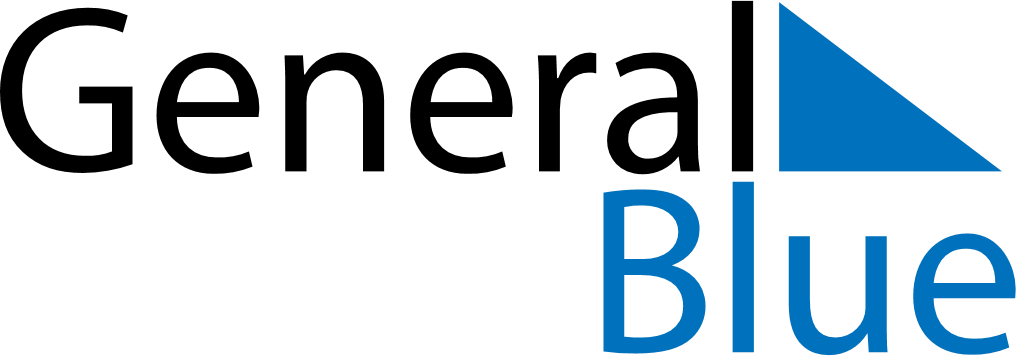 August 1736August 1736August 1736August 1736August 1736SundayMondayTuesdayWednesdayThursdayFridaySaturday12345678910111213141516171819202122232425262728293031